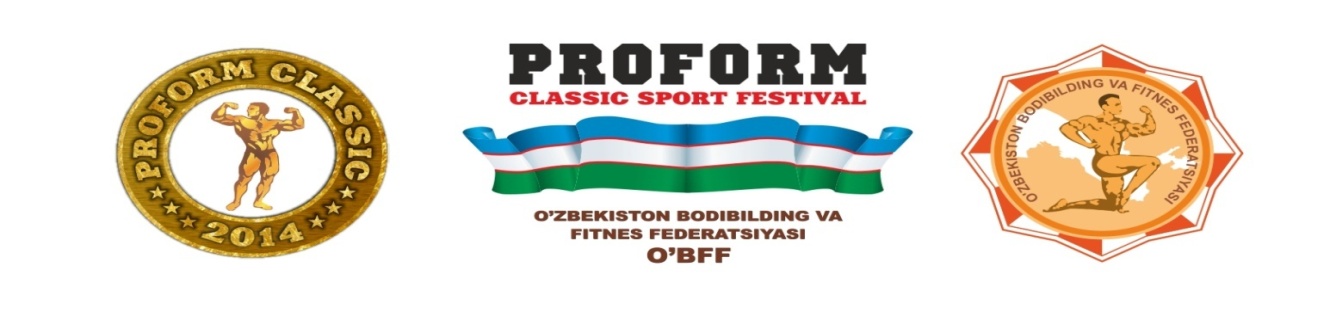 PROFORM Classic Festival POYTAHT Shopping Сenter, 3rd floor (landmark “Amir Temur Hiebony” square)Tashkent, Republic of UzbekistanTel: +998 71 113 23 24; fax: +998 71 113 23 25           e-mail: proform0322@gmail.com; timurkach@gmail.com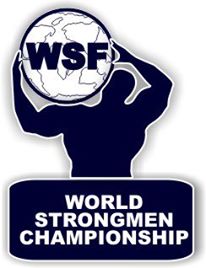 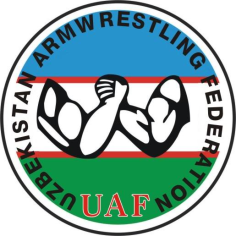 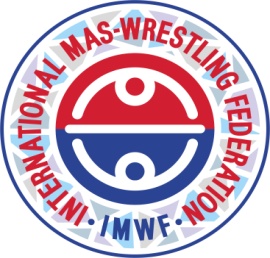 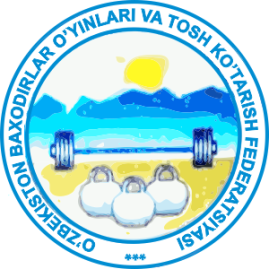 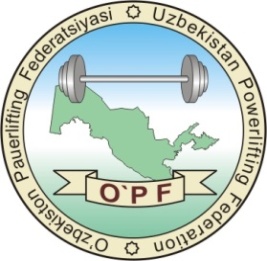 DateTimeActivityVenueApril 23rd 12:00-14:00Parade of participants and “PROFORM CLASSIC” opening ceremony. Ko`rgazna savdo markaziApril 23rd 14:00-18:00Uzbekistan weightlifting championships (3 weight categories). Ko`rgazna savdo markaziApril 23rd 18:00-21:00Arm wrestling open championships (World Cup) Ko`rgazna savdo markaziApril 24th15:00-19:00Extreme Power Sports World CupKo`rgazna savdo markaziApril 25th09:00-12:00Bench Press Championships (equipped) and championships among the disabled.Ko`rgazna savdo markaziApril 25th13:00-17:00World  Cup kettlebell sports championshipsKo`rgazna savdo markaziApril 25th18:00-21:00Asian Mas-wrestling Championships (Yakut national sports)Ko`rgazna savdo markaziApril 26th12:00-14:00Seminar by the bodybuilding legendMiran International HotelApril 26th17:00-18:30Master class by the bodybuilding legend. PROFORMApril 27th19:00-22:00Bodybuilding open championships (Night of the Champions)Concert Hall "Turkestan"